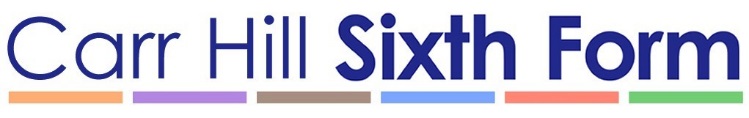 16-19 Busary FundApplication Form 2015-2016		Please return the completed form to Miss Clancy in the P16 Office with as much supporting evidence as possible. SECTION 1APPLICATION FOR HIGH PRIORITY BURSARY (BAND 1) – Please tick as appropriateI 	I am currently in Local Authority CareI am currently living independently having left Local Authority CareI am currently in receipt of Income SupportI am in receipt of  both Employment and Support Allowance  and Disability Living AllowancePlease provide written evidence of circumstances to support your applicationALL APPLICANTS:PERSONAL DETAILSPERSONAL DETAILSPERSONAL DETAILSPERSONAL DETAILSName:Name:Name:Mentor Group:Date of Birth:Date of Birth:Age as at 31 August 2015:Age as at 31 August 2015:Address:Address:Address:Address:Tel:Mobile:Mobile:Mobile:Email:Email:Email:Email:FINANCIAL ASSISTANCE APPLIED FORFINANCIAL ASSISTANCE APPLIED FORFINANCIAL ASSISTANCE APPLIED FORFINANCIAL ASSISTANCE APPLIED FORI am applying for:(Please tick required option and complete the appropriate section below)High Priority Bursary (Band 1) - Refer to Section 1Discretionary Bursary (Band 2) - Refer to Section 2Discretionary Bursary (Band 3) - Refer to Section 2Discretionary Bursary (Band 4) - Refer to Section 2Educational Support Grant  - Refer to Section 3I am applying for:(Please tick required option and complete the appropriate section below)High Priority Bursary (Band 1) - Refer to Section 1Discretionary Bursary (Band 2) - Refer to Section 2Discretionary Bursary (Band 3) - Refer to Section 2Discretionary Bursary (Band 4) - Refer to Section 2Educational Support Grant  - Refer to Section 3I am applying for:(Please tick required option and complete the appropriate section below)High Priority Bursary (Band 1) - Refer to Section 1Discretionary Bursary (Band 2) - Refer to Section 2Discretionary Bursary (Band 3) - Refer to Section 2Discretionary Bursary (Band 4) - Refer to Section 2Educational Support Grant  - Refer to Section 3I am applying for:(Please tick required option and complete the appropriate section below)High Priority Bursary (Band 1) - Refer to Section 1Discretionary Bursary (Band 2) - Refer to Section 2Discretionary Bursary (Band 3) - Refer to Section 2Discretionary Bursary (Band 4) - Refer to Section 2Educational Support Grant  - Refer to Section 3SECTION 2APPLICATION FOR DISCRETIONARY BURSARY (Bands 2, 3 or 4) –Please tick as appropriateSECTION 2APPLICATION FOR DISCRETIONARY BURSARY (Bands 2, 3 or 4) –Please tick as appropriateI was in receipt of Free School Meals during Year 11* My family is in receipt of one or any of the following*:Income Support                                                    Pension Guarantee CreditChild Tax Credit                                                    Employment and Support AllowanceWorking Tax Credit                                               Support under Part IV of theImmigration and Asylum Act 1999Job Seekers Allowance (JSA)*Please provide evidence of benefits ticked (eg full – not partial - copy of Tax CreditAward)I was in receipt of Free School Meals during Year 11* My family is in receipt of one or any of the following*:Income Support                                                    Pension Guarantee CreditChild Tax Credit                                                    Employment and Support AllowanceWorking Tax Credit                                               Support under Part IV of theImmigration and Asylum Act 1999Job Seekers Allowance (JSA)*Please provide evidence of benefits ticked (eg full – not partial - copy of Tax CreditAward)Total Annual household income in the 2014/2015 tax year (including benefits) below £20,000?Below £16,000                               £16,000 to £20,000                       £25,000 to £25,000Please provide proof of income (ie Tax Credits Award, most recent P60)Total Annual household income in the 2014/2015 tax year (including benefits) below £20,000?Below £16,000                               £16,000 to £20,000                       £25,000 to £25,000Please provide proof of income (ie Tax Credits Award, most recent P60)Please indicate number of Dependent Children in the family unit who are living in the same household:SECTION 3APPLICATION FOR EDUCATIONAL SUPPORT GRANTSECTION 3APPLICATION FOR EDUCATIONAL SUPPORT GRANTPlease provide details of reason for application and evidence of income to support the claim(Tax Credit awards, P60, etc) indicating amount required and purpose it will be used for:Please provide details of reason for application and evidence of income to support the claim(Tax Credit awards, P60, etc) indicating amount required and purpose it will be used for:Please indicate number of Dependent Children in the family unit who are living in the same household:DETAILS OF FINANCIAL ASSISTANCE REQUESTED*ESTIMATED COST (£)Travel to and from Sixth FormAppropriate clothing for training/curriculum placement(for students undertaking the CACHE course a uniform can be provided for wear at placements)Equipment (please specify)Other (please specify)STUDENT’S BANK ACCOUNT(Payments will be made directly to the student by BACS transfer)STUDENT’S BANK ACCOUNT(Payments will be made directly to the student by BACS transfer)STUDENT’S BANK ACCOUNT(Payments will be made directly to the student by BACS transfer)Name of Bank:Name of Bank:Branch:Account Title(ie Name on Bank Card/Cheque Book):Account Title(ie Name on Bank Card/Cheque Book):Account Title(ie Name on Bank Card/Cheque Book):Sort Code:Account No:Account No:Please remember to inform Mrs Bell in the Finance Office if bank account details change through the course of the school year.Please remember to inform Mrs Bell in the Finance Office if bank account details change through the course of the school year.Please remember to inform Mrs Bell in the Finance Office if bank account details change through the course of the school year.